Ｓ形継手チェックシート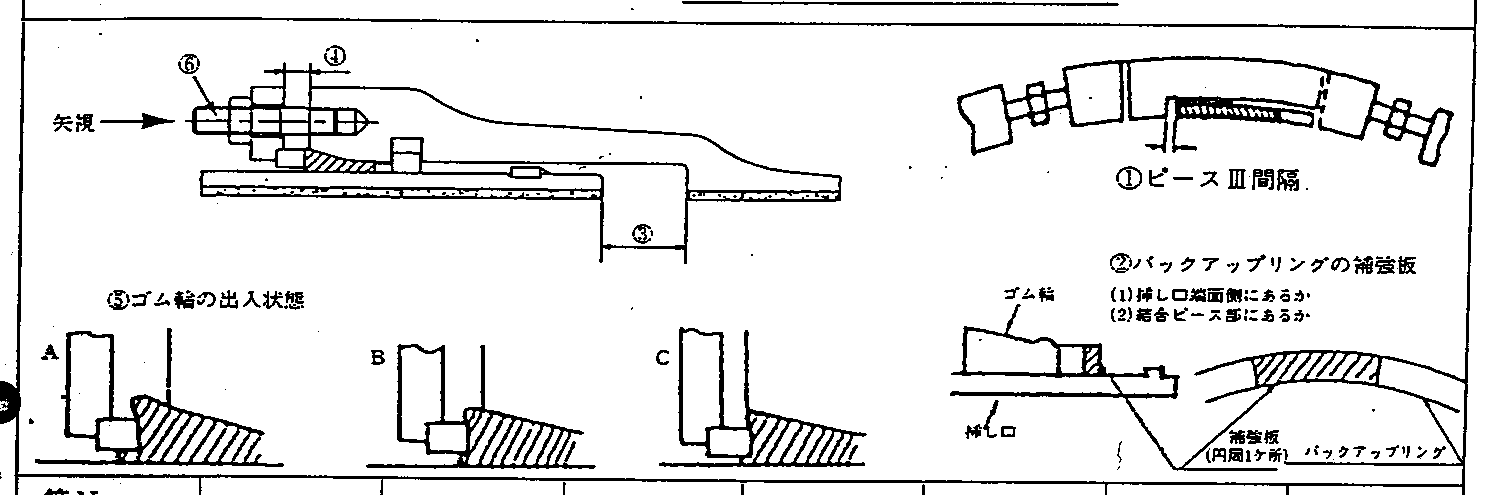 Ｓ形継手チェックシートＳ形継手チェックシートＳ形継手チェックシートＳ形継手チェックシートＳ形継手チェックシートＳ形継手チェックシートＳ形継手チェックシートＳ形継手チェックシートＳ形継手チェックシートＳ形継手チェックシートＳ形継手チェックシートＳ形継手チェックシートＳ形継手チェックシートＳ形継手チェックシートＳ形継手チェックシートＳ形継手チェックシートＳ形継手チェックシートＳ形継手チェックシートＳ形継手チェックシートＳ形継手チェックシート管体No.および形状管体No.および形状管体No.および形状略　　　　図略　　　　図略　　　　図継　　　　　　手　　No.継　　　　　　手　　No.継　　　　　　手　　No.継　　　　　　手　　No.清掃清掃清掃清掃滑　　　　　剤滑　　　　　剤滑　　　　　剤滑　　　　　剤①ピースⅢ間隔①ピースⅢ間隔①ピースⅢ間隔①ピースⅢ間隔ロックリングと挿し口外面のすき間＜１mmロックリングと挿し口外面のすき間＜１mm上上ロックリングと挿し口外面のすき間＜１mmロックリングと挿し口外面のすき間＜１mm右右ロックリングと挿し口外面のすき間＜１mmロックリングと挿し口外面のすき間＜１mm下下ロックリングと挿し口外面のすき間＜１mmロックリングと挿し口外面のすき間＜１mm左左②Ｂ・Ｒ補強板の位置②Ｂ・Ｒ補強板の位置(１)(１)②Ｂ・Ｒ補強板の位置②Ｂ・Ｒ補強板の位置(２)(２)③胴付間隔（Y）③胴付間隔（Y）上上③胴付間隔（Y）③胴付間隔（Y）右右③胴付間隔（Y）③胴付間隔（Y）下下③胴付間隔（Y）③胴付間隔（Y）左左④押輪～受口間隔④押輪～受口間隔上上④押輪～受口間隔④押輪～受口間隔右右④押輪～受口間隔④押輪～受口間隔下下④押輪～受口間隔④押輪～受口間隔左左⑤ゴム輪の出入状態⑤ゴム輪の出入状態上上⑤ゴム輪の出入状態⑤ゴム輪の出入状態右右⑤ゴム輪の出入状態⑤ゴム輪の出入状態下下⑤ゴム輪の出入状態⑤ゴム輪の出入状態左左⑥ボルト⑥ボルト数数⑥ボルト⑥ボルトﾄﾙｸﾄﾙｸ判　　　　　定判　　　　　定判　　　　　定判　　　　　定※判定基準①ピースⅢ間隔①ピースⅢ間隔①ピースⅢ間隔①ピースⅢ間隔①ピースⅢ間隔①ピースⅢ間隔：1.5～２㎜：1.5～２㎜：1.5～２㎜：1.5～２㎜：1.5～２㎜：1.5～２㎜：1.5～２㎜：1.5～２㎜：1.5～２㎜：1.5～２㎜：1.5～２㎜：1.5～２㎜：1.5～２㎜：1.5～２㎜④押輪～受口間隔④押輪～受口間隔④押輪～受口間隔④押輪～受口間隔④押輪～受口間隔④押輪～受口間隔：最大値－最小値≦５㎜（同一円周上）。：最大値－最小値≦５㎜（同一円周上）。：最大値－最小値≦５㎜（同一円周上）。：最大値－最小値≦５㎜（同一円周上）。：最大値－最小値≦５㎜（同一円周上）。：最大値－最小値≦５㎜（同一円周上）。：最大値－最小値≦５㎜（同一円周上）。：最大値－最小値≦５㎜（同一円周上）。：最大値－最小値≦５㎜（同一円周上）。：最大値－最小値≦５㎜（同一円周上）。：最大値－最小値≦５㎜（同一円周上）。：最大値－最小値≦５㎜（同一円周上）。：最大値－最小値≦５㎜（同一円周上）。：最大値－最小値≦５㎜（同一円周上）。⑤ゴム輪の出入り状態⑤ゴム輪の出入り状態⑤ゴム輪の出入り状態⑤ゴム輪の出入り状態⑤ゴム輪の出入り状態⑤ゴム輪の出入り状態：同一円周上にＡ､Ｃ又はＡ､Ｂ､Ｃが同時に存在しないこと。：同一円周上にＡ､Ｃ又はＡ､Ｂ､Ｃが同時に存在しないこと。：同一円周上にＡ､Ｃ又はＡ､Ｂ､Ｃが同時に存在しないこと。：同一円周上にＡ､Ｃ又はＡ､Ｂ､Ｃが同時に存在しないこと。：同一円周上にＡ､Ｃ又はＡ､Ｂ､Ｃが同時に存在しないこと。：同一円周上にＡ､Ｃ又はＡ､Ｂ､Ｃが同時に存在しないこと。：同一円周上にＡ､Ｃ又はＡ､Ｂ､Ｃが同時に存在しないこと。：同一円周上にＡ､Ｃ又はＡ､Ｂ､Ｃが同時に存在しないこと。：同一円周上にＡ､Ｃ又はＡ､Ｂ､Ｃが同時に存在しないこと。：同一円周上にＡ､Ｃ又はＡ､Ｂ､Ｃが同時に存在しないこと。：同一円周上にＡ､Ｃ又はＡ､Ｂ､Ｃが同時に存在しないこと。：同一円周上にＡ､Ｃ又はＡ､Ｂ､Ｃが同時に存在しないこと。：同一円周上にＡ､Ｃ又はＡ､Ｂ､Ｃが同時に存在しないこと。：同一円周上にＡ､Ｃ又はＡ､Ｂ､Ｃが同時に存在しないこと。備　考現場代理人　　　　　　　　　　　㊞備　考現場代理人　　　　　　　　　　　㊞備　考現場代理人　　　　　　　　　　　㊞備　考現場代理人　　　　　　　　　　　㊞備　考現場代理人　　　　　　　　　　　㊞備　考現場代理人　　　　　　　　　　　㊞備　考現場代理人　　　　　　　　　　　㊞備　考現場代理人　　　　　　　　　　　㊞備　考現場代理人　　　　　　　　　　　㊞備　考現場代理人　　　　　　　　　　　㊞備　考現場代理人　　　　　　　　　　　㊞備　考現場代理人　　　　　　　　　　　㊞備　考現場代理人　　　　　　　　　　　㊞備　考現場代理人　　　　　　　　　　　㊞備　考現場代理人　　　　　　　　　　　㊞備　考現場代理人　　　　　　　　　　　㊞備　考現場代理人　　　　　　　　　　　㊞備　考現場代理人　　　　　　　　　　　㊞備　考現場代理人　　　　　　　　　　　㊞備　考現場代理人　　　　　　　　　　　㊞備　考現場代理人　　　　　　　　　　　㊞